Malcolm Cochran			                                                      1181 South Front Street • Columbus, OH 43206  c: 614-580-3218  e: cochran.malcolm@gmail.com  w: malcolmcochran.com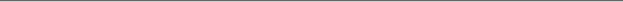 Website: malcolmcochran.com1973		MFA Cranbrook Academy of Art, Bloomfield Hills, MI1971		BA   Wesleyan University, Middletown, CTSelected Solo Exhibitions2022		Requiem, Rock of Faith Baptist Church, Columbus, OH2018		Requiem, Weston Art Gallery, Cincinnati2012	Dutch Shoes, Canzani Center Gallery, Columbus College of Art and Design, OH1999-01 	Malcolm Cochran: [re]collection, a mid-career survey exhibition organized by the Cleveland Center for Contemporary Art, Ohio, and the Weston Art Gallery, Cincinnati1997 		Malcolm Cochran: Dutch Journal, Columbus Museum of Art, OHMalcolm Cochran: Sad Wave, New Harmony Gallery of Contemporary Art, New Harmony, IN1996 		Dutch Journal, Het Stroomhuis, Neerijnen, The Netherlands 1993 		The Difference Between Religion and a Relationship with Christ, Cleveland Center for 			Contemporary Art, OH1992 	Malcolm Cochran: In Maine, Museum of Contemporary Art, Wright State University, Dayton, OH1984 		Saying Good-bye to Grace, The Currier Gallery of Art, Manchester, NH1980 		Fire, Newport, The Currier Gallery of Art, Manchester, NH 1978 	Bedroom, North Sutton, New Hampshire and Portrait of Rufus Porter, Greenville County Museum of Art, SC1976 	Portrait of Rufus Porter, Dartmouth College Museum and Galleries, Hanover, NHSelected Group Exhibitions 2014	The Peaceable Kingdom, Augmented reality project commissioned for “Broadway Augmented,” Sacramento Metropolitan Arts Commission, CA 2011	Seventh Dream of Teenage Heaven. James Voorhies, Curator, Bureau for Open Culture, Columbus College of Art & Design, OH. Commissioned new work for the exhibition: History Lessons (Rearview Mirror)2010		Artpark: 1974-84, University Art Galleries, University at Buffalo (SUNY) 2002 		Connections: Ohio Artists Abroad, Riffe Gallery, Columbus2001 	New • Land • Marks: Public Art, Community and the Meaning of Place, Pennsylvania Academy of Fine Arts, Philadelphia2000-02 	Illusions of Eden: Visions of the American Heartland, commissioned project, Columbus Museum of Art, traveling to Vienna, Budapest, Madison, WI, Sioux Falls, SD; Minneapolis1998 		Change of Place, Riffe Gallery, Columbus, OH1996 		Inside, California Center for the Arts Museum, Escondido1995 	Prison Sentences: The Prison as Site / The Prison as Subject, commissioned project, Eastern State Penitentiary, Philadelphia, PA1994 	The Language of Place, Riffe Gallery, Columbus, OH, traveled to The Museum of Modern Art, Saitama, Japan		Points of View, Retretti Art Center, Punkaharju, Finland1993 		The Metaphorical Machine, Arts Festival of Atlanta, GAMettlesome & Meddlesome: Selections from the Collection of Robert J. Shiffler, The Contemporary Art Center, Cincinnati, OH1992 		RSVP, Bechtler Gallery, Charlotte, NC1991 		Mechanika, The Contemporary Arts Center, Cincinnati, OH1990-91	Awards in the Visual Art 9, traveled to New Orleans Museum of Art, Southeastern Center for Contemporary Art, Winston-Salem, NC; Sackler Gallery, Harvard University, Cambridge,MA, BMW Gallery, NYCMalcolm Cochran			 							                   [2]1990 	New Works for New Spaces: Into the Nineties, Wexner Center for the Arts, The Ohio State University, Columbus1989 		Laumeier Sculpture Park, St. Louis, MOOhio Selections 1989: Sculpture, Dayton Art Institute, OHSpecial Projects, P.S. 1 Museum, The Institute for Contemporary Art, Long Island City, NYOn Site New England Public Art in Perspective, Bank of Boston Gallery, 1987-88 	New England Now: Contemporary Art from Six States, traveled to DeCordova & Dana Museum & Park, Lincoln, MA; The Currier Gallery of Art, Manchester, NH; David Winton Bell Gallery, Brown University, Providence, RI, Bowdoin College Museum of Art,Brunswick, ME; New Britain Museum of American Art, CT, Robed Hull Fleming Museum, University of Vermont, BurlingtonArtists Choose Artists, Socrates Sculpture Park, Long Island City, NY1984 		WORKS of Art, The Brattleboro Museum & Art Center, VTArts Festival of Atlanta, GA1981 		Sculpture New Hampshire, The Currier Gallery of Art, Manchester, NHArtpark 81: Visual Arts, Lewiston, NY1980 	The Mood of New England Past and Present, The Copley Society of Boston, MAPermanent Public Art Projects 2011–15	Artist member of design team for public realm enhancements for Pearl and Lynn Streets, downtown Columbus. With MKSK Landscape Architects and Planners, for the Capital Crossroads S.I.D. Created sculptures for three entrances to the market streets.2005-13 	Goodale Park Fountain, public artwork for the pond in Goodale Park, Columbus, OH 2006 	In Principle and In Practice, Ohio Judicial Center, Columbus: public artwork in reflecting              	pool at north plaza2005 	Private Passage, public artwork for Clinton Cove Park, part of the Hudson River Park, NYC;   	w/Richard Dattner & Partners, Architects, & Micelli Kuliick Williams, Landscape Architects2003 	Garden for the Sarah Benedict House, Cleveland Restoration Society Headquarters, OH, with James McKnight, Landscape Architect1997 		Big Pig Bank, Cleveland Public Library, OH1994 	Field of Corn (with Osage Orange Trees), Art in Public Places Program, Dublin, OH1985-88 	Project for Wells Fountain Park, Brattleboro, VTGrants & Awards2022	Greater Columbus Arts Council & Ohio Arts Council project support grants for Requiem	at Rock of Faith Baptist Church, Columbus, OH2021	Ohio Arts Council Individual Artist Excellence Award2017	International Sculpture Center Educator of the Year Award2016	Cité Internationale des Arts, Paris: Residency for research on the music component of Requiem2014	Americans for the Arts Public Art Network Year in Review Award for Goodale Park Fountain, Columbus, OH	Columbus Landmarks Foundation: James L. Keyes President’s Award for public art “that has significantly improved the built environment, thereby the quality of life in Columbus and Central Ohio” 2002 	Rockefeller Foundation Residency, The Bellagio Center, Lake Como, Italy, for a collaborative book project with poet Wesley McNair Artist Project Fellowship, Ohio Arts Council 1998 	Publishing award: 50 Books/50 Covers; American Institute of Graphic Arts, NY; artist book Dutch Journal selected for this annual competition Artists Project Fellowship, Ohio Arts CouncilMalcolm Cochran			 							                   [3]1997 		Artist Fellowship, Ohio Arts Council (Interdisciplinary Arts)1996 		Residency, Headlands Center for the Arts, Sausalito, CA1995 		Artist Fellowship, Ohio Arts Council1994 		Residency, Arts in Industry Program, Kohler Co, Kohler, WI1993 		Project Grant, Art Matters, NYC1992 		Artist Fellowship, Greater Columbus Arts Council1991 		Artist Fellowship, Ohio Arts Council1990-91 	Awards in the Visual Arts 9, recipient, Southeastern Center for Contemporary Art1989 		Artist Grant, Artists Space, New York, NY1988 		Artist Fellowship, Ohio Arts Council1987 		Project Grant, The Athena Foundation, Socrates Sculpture Park, Long 				            Island City, NY1986 		Artist Fellowship, New Hampshire State Council on the Arts1985-87 	Art in Public Places Grant, National Endowment for the Ads, for Project for Wells Fountain Park, Brattleboro, Vermont1982-83 	National Endowment for the Arts, Fellowship in Sculpture1980 	Artist in Residence Grant, National Endowment for the Arts for Fire, Newport at the Currier Gallery of Art, Manchester, NHTeaching / Curatorial Projects / Other• Distinguished Visiting Artist  Graduate Program, Columbus College of Art & Design, OH  2014–16• Program Director & Curator  Finding Time: Columbus Public Art 2012    Spearheaded and directed a program of temporary public art in conjunction with the Bicentennial of   Columbus. 13 projects / 47 artists, international, national, and local / supported by NEA Our Town grant /   total budget $490K  Website: ColumbusPublicArt.com• Professor  Department of Art • The Ohio State University, ColumbusProfessor Emeritus, 2013 — Professor, 1987–2012• Visiting Artist  Academie voor Beeldende Vorming, Hogeschool Katholieke Leergangen   (Fine Arts Academy), Tilburg, The Netherlands, autumn 1993• Exhibitions Designer / Curator of Exhibitions  Hood Museum of Art  Dartmouth College, Hanover, NH  1973–‘86Malcolm Cochran									                                [4]ReferencesJuda AdashiPeabody Institute of the Johns Hopkins University1 East Mount Vernon PlaceBaltimore, MD 21202judahadashi@gmail.comDennis HarringtonDirectorWeston Art Gallery/Aronoff Center for the Arts
650 Walnut Street
Cincinnati, Ohio 45202-2517
(513) 977-4165
dharrington@cincinnatiarts.orgJohanna HutchisonExecutive Director/PublisherInternational Sculpture Center 
14 Fairgrounds Road, Suite B 
Hamilton, NJ 08619-3447 
609.689.1051executivedirector@sculpture.orgNannette V. Maciejunes Executive Director EmeritaColumbus Museum of Art480 E. Broad StreetColumbus, OH 43215nvm@cmaohio.orgAllan WexlerArtist
917.494.1964 / 631.765.9321awexlerstudio@gmail.comJames Voorhies Curator of The Bass Museum of Art Miami Beach, Florida646.954.1140james@bureauforopenculture.org	Shelly Willis Independent Curator 945 36th Street Sacramento, CA 95816 916.996.0793shellyw857@gmail.comNoreen Doyle, President & CEOKevin Quinn, Senior VP for Design & ConstructionHudson River Park Trust
353 West St., Pier 40, 2nd Floor
New York, NY 10014212.627.2020ndoyle@hrpt.ny.govkquinn@hrpt.ny.gov